Name/Logo der SchuleName/Logo der SchuleName/Logo der SchuleBetriebsanweisungFür das Arbeiten mitHandstichsägenRaum:VerantwortlichRaum:VerantwortlichRaum:VerantwortlichRaum:VerantwortlichGefahren für Mensch und UmweltGefahren für Mensch und UmweltGefahren für Mensch und UmweltGefahren für Mensch und UmweltGefahren für Mensch und UmweltGefahren für Mensch und UmweltGefahren für Mensch und UmweltGefahren für Mensch und Umwelt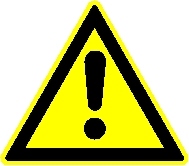 Gefahr durch das sich bewegende SägeblattGefahr durch das zu bearbeitende Material, z. B. spröde Kunststoffe (Bruch, Splitter, Oberflächenbeschaffenheit).Herausspringen des Sägeblatts aus dem SägeschnittGefahr durch HolzstaubGefahr durch das sich bewegende SägeblattGefahr durch das zu bearbeitende Material, z. B. spröde Kunststoffe (Bruch, Splitter, Oberflächenbeschaffenheit).Herausspringen des Sägeblatts aus dem SägeschnittGefahr durch HolzstaubGefahr durch das sich bewegende SägeblattGefahr durch das zu bearbeitende Material, z. B. spröde Kunststoffe (Bruch, Splitter, Oberflächenbeschaffenheit).Herausspringen des Sägeblatts aus dem SägeschnittGefahr durch HolzstaubGefahr durch das sich bewegende SägeblattGefahr durch das zu bearbeitende Material, z. B. spröde Kunststoffe (Bruch, Splitter, Oberflächenbeschaffenheit).Herausspringen des Sägeblatts aus dem SägeschnittGefahr durch HolzstaubGefahr durch das sich bewegende SägeblattGefahr durch das zu bearbeitende Material, z. B. spröde Kunststoffe (Bruch, Splitter, Oberflächenbeschaffenheit).Herausspringen des Sägeblatts aus dem SägeschnittGefahr durch HolzstaubGefahr durch das sich bewegende SägeblattGefahr durch das zu bearbeitende Material, z. B. spröde Kunststoffe (Bruch, Splitter, Oberflächenbeschaffenheit).Herausspringen des Sägeblatts aus dem SägeschnittGefahr durch HolzstaubGefahr durch das sich bewegende SägeblattGefahr durch das zu bearbeitende Material, z. B. spröde Kunststoffe (Bruch, Splitter, Oberflächenbeschaffenheit).Herausspringen des Sägeblatts aus dem SägeschnittGefahr durch HolzstaubSchutzmaßnahmen und VerhaltensregelnSchutzmaßnahmen und VerhaltensregelnSchutzmaßnahmen und VerhaltensregelnSchutzmaßnahmen und VerhaltensregelnSchutzmaßnahmen und VerhaltensregelnSchutzmaßnahmen und VerhaltensregelnSchutzmaßnahmen und VerhaltensregelnSchutzmaßnahmen und Verhaltensregeln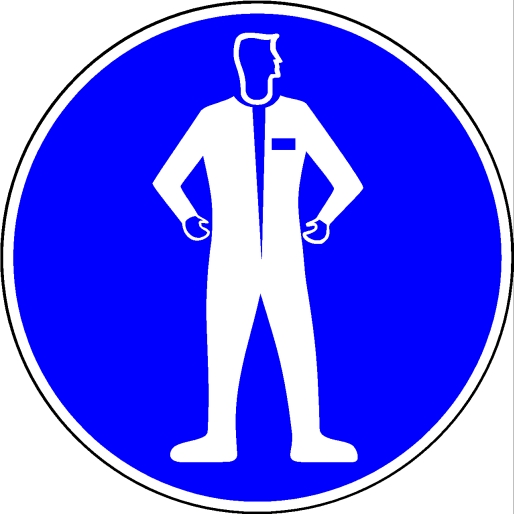 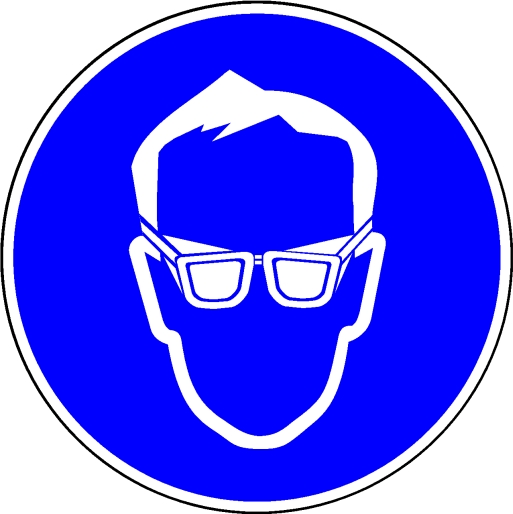 Nur Sägeblätter verwenden, die mit dem Namen des Herstellers gekennzeichnet sindEng anliegende Kleidung trage.Lange Haare durch Haarnetz, Kappe oder ähnliches sichernZu sägendes Material fest einspannenMaschine mit beiden Händen festhaltenBeim Sägen auf einen sicheren Stand achtenSäge nicht mit laufendem Blatt aus dem Sägeschnitt ziehenHandmaschinen nicht mit laufendem Sägeblatt ablegenAuf eine feste Auflage des Stichsägetisches auf dem Werkstück achtenBeim Sägen spröder Materialien, Schutzbrille benutzenAuf Ordnung und Sauberkeit achtenAnfallende Abschnitte grob zusammenziehen, Späne aufsaugenNur Sägeblätter verwenden, die mit dem Namen des Herstellers gekennzeichnet sindEng anliegende Kleidung trage.Lange Haare durch Haarnetz, Kappe oder ähnliches sichernZu sägendes Material fest einspannenMaschine mit beiden Händen festhaltenBeim Sägen auf einen sicheren Stand achtenSäge nicht mit laufendem Blatt aus dem Sägeschnitt ziehenHandmaschinen nicht mit laufendem Sägeblatt ablegenAuf eine feste Auflage des Stichsägetisches auf dem Werkstück achtenBeim Sägen spröder Materialien, Schutzbrille benutzenAuf Ordnung und Sauberkeit achtenAnfallende Abschnitte grob zusammenziehen, Späne aufsaugenNur Sägeblätter verwenden, die mit dem Namen des Herstellers gekennzeichnet sindEng anliegende Kleidung trage.Lange Haare durch Haarnetz, Kappe oder ähnliches sichernZu sägendes Material fest einspannenMaschine mit beiden Händen festhaltenBeim Sägen auf einen sicheren Stand achtenSäge nicht mit laufendem Blatt aus dem Sägeschnitt ziehenHandmaschinen nicht mit laufendem Sägeblatt ablegenAuf eine feste Auflage des Stichsägetisches auf dem Werkstück achtenBeim Sägen spröder Materialien, Schutzbrille benutzenAuf Ordnung und Sauberkeit achtenAnfallende Abschnitte grob zusammenziehen, Späne aufsaugenNur Sägeblätter verwenden, die mit dem Namen des Herstellers gekennzeichnet sindEng anliegende Kleidung trage.Lange Haare durch Haarnetz, Kappe oder ähnliches sichernZu sägendes Material fest einspannenMaschine mit beiden Händen festhaltenBeim Sägen auf einen sicheren Stand achtenSäge nicht mit laufendem Blatt aus dem Sägeschnitt ziehenHandmaschinen nicht mit laufendem Sägeblatt ablegenAuf eine feste Auflage des Stichsägetisches auf dem Werkstück achtenBeim Sägen spröder Materialien, Schutzbrille benutzenAuf Ordnung und Sauberkeit achtenAnfallende Abschnitte grob zusammenziehen, Späne aufsaugenVerhalten bei Störungen und im GefahrenfallVerhalten bei Störungen und im GefahrenfallVerhalten bei Störungen und im GefahrenfallVerhalten bei Störungen und im GefahrenfallVerhalten bei Störungen und im GefahrenfallVerhalten bei Störungen und im GefahrenfallVerhalten bei Störungen und im GefahrenfallVerhalten bei Störungen und im GefahrenfallBei Störungen oder Schäden an Maschinen oder Schutzausrüstungen       Maschine ausschalten und vor unbefugtem Wiederanschalten sichernLehrer informierenSchäden nur von Fachpersonal beseitigen lassenBei Störungen oder Schäden an Maschinen oder Schutzausrüstungen       Maschine ausschalten und vor unbefugtem Wiederanschalten sichernLehrer informierenSchäden nur von Fachpersonal beseitigen lassenBei Störungen oder Schäden an Maschinen oder Schutzausrüstungen       Maschine ausschalten und vor unbefugtem Wiederanschalten sichernLehrer informierenSchäden nur von Fachpersonal beseitigen lassenBei Störungen oder Schäden an Maschinen oder Schutzausrüstungen       Maschine ausschalten und vor unbefugtem Wiederanschalten sichernLehrer informierenSchäden nur von Fachpersonal beseitigen lassenErste HilfeErste HilfeErste HilfeErste HilfeErste HilfeErste HilfeErste HilfeErste HilfeMaschine abschalten und sichern.Den Lehrer (Ersthelfer) informieren (siehe Alarmplan). Verletzungen sofort versorgen. Eintragung in das Verbandbuch vornehmen.      Notruf: 112					Krankentransport:  19222Maschine abschalten und sichern.Den Lehrer (Ersthelfer) informieren (siehe Alarmplan). Verletzungen sofort versorgen. Eintragung in das Verbandbuch vornehmen.      Notruf: 112					Krankentransport:  19222Maschine abschalten und sichern.Den Lehrer (Ersthelfer) informieren (siehe Alarmplan). Verletzungen sofort versorgen. Eintragung in das Verbandbuch vornehmen.      Notruf: 112					Krankentransport:  19222Maschine abschalten und sichern.Den Lehrer (Ersthelfer) informieren (siehe Alarmplan). Verletzungen sofort versorgen. Eintragung in das Verbandbuch vornehmen.      Notruf: 112					Krankentransport:  19222InstandhaltungInstandhaltungInstandhaltungInstandhaltungInstandhaltungInstandhaltungInstandhaltungInstandhaltungInstandsetzung nur durch beauftragte und unterwiesene Personen.Bei Rüst- Einstellungs-, Wartungs- und Pflegearbeiten Maschine vom Netz trennen bzw. sichernMaschine nach Arbeitsende reinigenJährlicher E-Check durch eine ElektrofachkraftInstandsetzung nur durch beauftragte und unterwiesene Personen.Bei Rüst- Einstellungs-, Wartungs- und Pflegearbeiten Maschine vom Netz trennen bzw. sichernMaschine nach Arbeitsende reinigenJährlicher E-Check durch eine ElektrofachkraftInstandsetzung nur durch beauftragte und unterwiesene Personen.Bei Rüst- Einstellungs-, Wartungs- und Pflegearbeiten Maschine vom Netz trennen bzw. sichernMaschine nach Arbeitsende reinigenJährlicher E-Check durch eine ElektrofachkraftInstandsetzung nur durch beauftragte und unterwiesene Personen.Bei Rüst- Einstellungs-, Wartungs- und Pflegearbeiten Maschine vom Netz trennen bzw. sichernMaschine nach Arbeitsende reinigenJährlicher E-Check durch eine ElektrofachkraftFreigabe:Bearbeitung:12. Mai 2016Freigabe:SchulleitungBearbeitung:12. Mai 2016